Conferences/ paper Publications L.Bhavya,  IJCAE  published my journal in volume3 issue3 on the topic “Software Testing Analysis” (ISSN NO: 0988 – 0382E)  - 2012Attended a Joint International conference on ICAIECES-2017 & ICPCIT-2017 on the topic “High Security to mails by using Thumb”, MITS Madanapalle in 2017.SeminarsEnter all the Seminars you attended both National and InternationalWorkshopsAttended a Workshop on “cloud computing & its applications”, SV university, Tirupathi in 2013Attended a One week FDP Program at malla reddy engineering college (Autonomous), Hyderabad on HTML5 and PYTHON PROGRAMMING in 2016.Attended a Workshop on “National cyber safety and security standards summit ‘17”, Bits pilani – Hyderabad campus in 2017.Attended two day national workshop on “Teaching Dynamics for Engineering Faculty”, JNTUACEP in 2017BooksConferences organisedIntroduction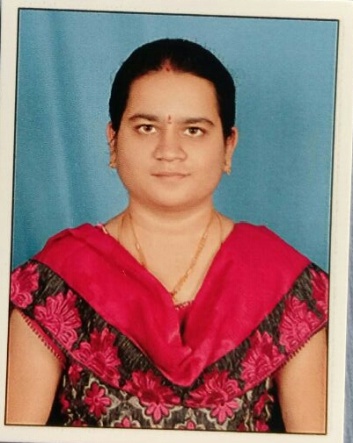 